แบบ P.3 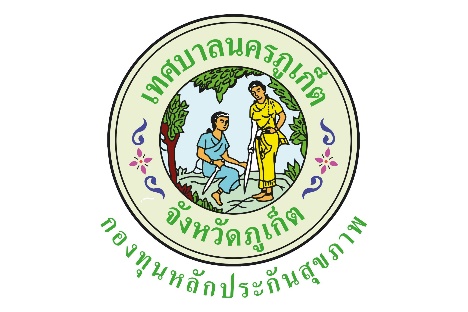 ปีงบประมาณ  2564แบบรายงานผลการดำเนินงาน / โครงการ ที่ได้รับงบประมาณสนับสนุนจากกองทุนหลักประกันสุขภาพ เทศบาลนครภูเก็ตโครงการปรับเปลี่ยนพฤติกรรมสุขภาพสำหรับกลุ่มเสี่ยงเบาหวานและความดันโลหิตสูง ปี 2564วดป. ที่อนุมัติ  8 เม.ย. 25641.ตัวชี้วัด1.ร้อยละ 80 ของกลุ่มเป้าหมายมีความรู้เรื่องการปรับเปลี่ยนพฤติกรรมสุขภาพเพิ่มขึ้น   2. ร้อยละ 50 ของกลุ่มเป้าหมายสามารถลดความเสี่ยงต่อการเกิดโรคเบาหวานและความดันโลหิตสูงได้ (ระดับน้ำตาลในเลือดน้อยกว่า 101 mg% หรือระดับความดันโลหิตน้อยกว่า 130/85 mmHg)2.กลุ่มเป้าหมาย8. กลุ่มประชาชนทั่วไปที่มีภาวะเสี่ยง3.ระยะเวลา8 เม.ย. 2564 - 30 ก.ย. 25644.ผลการดำเนินการผลการดำเนินงานตามตัวชี้วัดที่ 1 : จากผู้เข้าร่วมอบรมโครงการปรับเปลี่ยนพฤติกรรมสุขภาพสำหรับกลุ่มเสี่ยงเบาหวานและความดันโลหิตสูง ปี 2564 ครั้งที่ 1 จำนวน 33 คน ครั้งที่ 2 จำนวน 28 คน ครั้งที่ 3 จำนวน 27 คน ซึ่งมีผู้เข้าร่วมอบรมที่เข้าอบรมครบทั้ง 3 ครั้งและได้มีการทำแบบทดสอบความรู้เรื่องการปรับเปลี่ยนพฤติกรรมสุขภาพทั้งก่อนและหลังการอบรมครบถ้วน ทั้งหมด 26 คน มีคะแนนแบบทดสอบหลังการอบรมสูงกว่ากว่าก่อนการอบรมจำนวน 26 คนจากผู้ทำแบบทดสอบทั้งหมด 26 คนคิดเป็นร้อยละ 100 ผลการดำเนินงานตามตัวชี้วัดที่ 2 : จากผู้เข้าร่วมอบรมโครงการปรับเปลี่ยนพฤติกรรมสุขภาพสำหรับกลุ่มเสี่ยงเบาหวานและความดันโลหิตสูง ปี 2564 ครั้งที่ 1 จำนวน 33 คน ครั้งที่ 2 จำนวน 28 คน ครั้งที่ 3 จำนวน 27 คน ซึ่งมีผู้เข้าร่วมอบรมที่เข้าอบรมครบทั้ง 3 ครั้ง จำนวน 26 คน โดยมีผู้ที่สามารถปรับเปลี่ยนพฤติกรรมลดความเสี่ยงต่อการเกิดโรคเบาหวานและความดันโลหิตสูง ได้ทั้งหมด 14 คน จากผู้เข้าร่วมอบรม 26 คน คิดเป็นร้อยละ 53.855.ผลสัมฤทธิ์ตามวัตถุประสงค์/ตัวชี้วัด☑  บรรลุตามวัตถุประสงค์/ตัวชี้วัดของโครงการ ☒ ไม่บรรลุตามวัตถุประสงค์/ตัวชี้วัดของโครงการ6.การเบิกจ่ายงบประมาณ7.ปัญหา/อุปสรรคในการดำเนินการไม่มี☑  มีปัญหา/อุปสรรค(ระบุ) .......เนื่องจากสถานการณ์การแพร่ระบาดของโรคติดเชื้อไวรัสโคโรนา 2019 (Covid - 19) จึงทำให้วิทยากรหลักติดภารกิจต่อเนื่องไม่สามารถมาเป็นวิทยากรในวันจัดอบรมโครงการตามกำหนดได้ และจากสถานกรณ์ทำให้ประชาชนบางกลุ่มยังขาดความเชื่อมั่น จึงไม่ได้มาเข้าร่วมการอบรมครั้งนี้.........................................แนวทางการแก้ไข(ระบุ).......1.ปรับเปลี่ยนวิทยากรหลักเป็นบุคลากรการแพทย์ผู้มีความรู้ความชำนาญในองค์กรแทน 2.ปรับเปลี่ยนรูปแบบการอบรม โดยการ     แบ่งกลุ่มอบรม เพื่อลดความหนาแน่นของประชากร ................................................................................................................................................................................ลงชื่อ	ผู้รายงาน         (........นางสาวปาลิดา...วิไลวรรณ.........)     ตำแหน่ง.....นักวิชาการสาธารณสุขปฏิบัติการ.....         วันที่/เดือน/พ.ศ.................................................งบประมาณที่ได้รับอนุมัติ32,500.00บาทงบประมาณเบิกจ่ายจริง12,335.00บาทคิดเป็นร้อยละ37.95งบประมาณเหลือส่งคืนกองทุนฯ20,165.00บาทคิดเป็นร้อยละ62.05